NAMEER 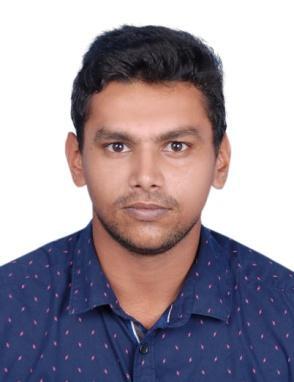 CIVIL ENGINEERNameer.373532@2freemail.com Abu Dhabi, United Arab EmiratesHave valid UAE Driving License and driving experience of 3 years.CAREER OBJECTIVEEDUCATIONPROFESSIONAL SKILLSTo be associated with a progressive organization that gives the scope to apply my knowledge and skills, and to be a part of a team that dynamically contribute towards the personal and organizational development.Bachelor of Technology in Civil EngineeringNational Institute Of TechnologyKarnataka, IndiaMay, 2017Central Board of Secondary Education, Class XII Sunrise English Private School Abu Dhabi, United Arab Emirates 2012Professional AutoCAD 2D, 3DRemarkable knowledge on Structural and Architectural elements and procedures in construction and its supervisionQuantity Surveying and tendering proceduresETAB BasicsMicrosoft Office tools including MS Excel, MS Word, MS PowerPointAdobe Photoshop Basics and others like Acrobat Reader, PDFCoding Languages C and C++PROFESSIONAL	Project paper accomplished on Satellite land use/land cover surveying usingACCOMPLISHMENTS	ERDAS	Practical Training at the project Manjunikethan, Marian projects,Mangalore.	4 months working experience at the project MMH school renovation,Shaduli mosque and framed structure building at edappally, at Naserassociates architects and consultants, Calicut. (from May, 2017)Page 1 of 2EXTRA CURRIULAR ACTIVITIESAttended the annual sports meet in 2009 at all Kerala basketball tournament.Worked as an active member of DDFC club which is part of campus exclusive clubs.Worked for incident publicity on 2016 as a core member.Conducted Hogathon in 2017 under supervision of incident specials committee.LANGUAGES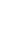 Page 2 of 2KNOWNLanguagesReadWriteTalkTalk FluentlyEnglishEnglishArabicArabicHindiHindiMalayalamMalayalamTamilTamil